H L Á Š E N Í   M Í S T N Í H O   R O Z H L A S U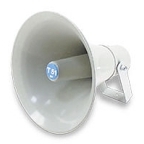 STŘEDA – 15. 11. 2017Milí spoluobčané.Přeji vám příjemné odpoledne.Poslechněte si hlášení.SBĚR PET LAHVÍ A PAPÍRU probíhá v MŠ na sídlišti od dnešního dne do čtvrtka 16. listopadu do 14.00 hodin. Výtěžek ze sběru bude použit na financování potřeb pro děti MŠ. Předem děkujeme všem za účast. Další podrobnosti na letáku ve vývěsce. Oznamujeme občanům, že SVOZ BIOODPADU proběhne tento týden ve státní svátek v pátek 17. listopadu.V sobotu 18. listopadu se uskuteční na malém sále OÚ v době od 15.00 do 17.00 hodin DĚTSKÝ BLEŠÍ TRH, na který jste všichni srdečně zváni. Tento týden od pondělí do čtvrtka, od 13. do 16. listopadu vždy od 6.00 do 18.00 hodin, je z důvodu svozu řepy uzavřena komunikace z Přáslavic směrem do Velké Bystřice po hřbitov. INZERÁTY:Restaurace a penzion VARNA Velká Bystřice hledá do malého kolektivu vedoucího směny na pozici číšník – servírka do stálého pracovního poměru.
Přijme milého nebo milou osobu s praxí, zkušenosti se zajištěním hotelového a restauračního provozu vítány. Bližší informace získáte na tel.: 606 745 831.Čerpací stanice Shell Daskabát příjme brigádníka do prodejny na pozici pokladní s možností uzavření smlouvy o pracovním poměru od 1. 1. 2018. Jedná se o 12 ti hodinové směny – denní a noční. Zájemci se mohou informovat osobně na čerpací stanici v pracovní dny od 8.00 do 14.00 hodin nebo telefonicky na čísle: 728 880 940. 